(Southern Region)IN: HOTEL RADHA REGENT, CHENNAI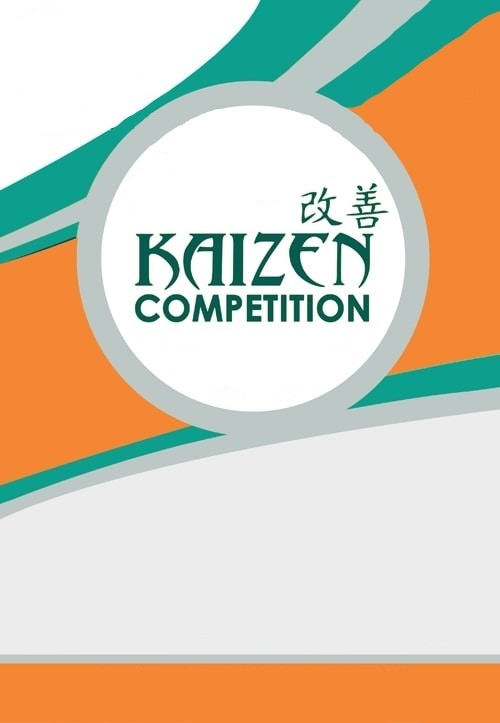 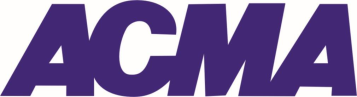 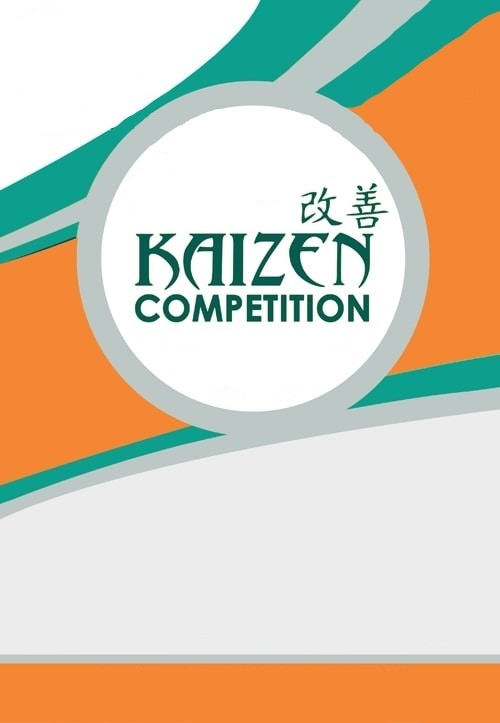 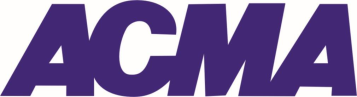 11TH REGIONALCONTESTON: 21st DECEMBER2019ACMA SR is pleased to announce the 11h Regional Kaizen Contest scheduledon 21st December, 2019 in Radha Regent, Arumbakkam, Chennai- 600 106 Who Should Participate??Engineers/ Diploma Holders who have worked on kaizen with innovation & with minimal capital investmentsIf There’s no Kaizen to share come & join us as observers where you can take away some best examples as ideas to implement in your workplaceKaizen can be presented in the areas of Quality, Productivity, Delivery, Safety & Cost 3 Winners from each area will be awardedParticipation Fee per person for CompetitionParticipation Fee per Observer(Southern Region)IN: HOTEL RADHA REGENT, CHENNAI11TH REGIONALCONTESTON: 21st DECEMBER2019CriteriaMember FeeNon Member FeeLarge & Medium companiesRs. 5000+ 18% GSTRs. 6500+ 18% GSTSSIRs. 3000+ 18% GSTRs. 5000+ 18% GSTCriteriaMember FeeNon Member FeeLarge & Medium companiesRs. 2750 + 18% GST per delegateRs. 3500 + 18% GST per delegateSSIRs. 2000 + 18% GST per delegateRs. 2750 + 18% GST per delegate